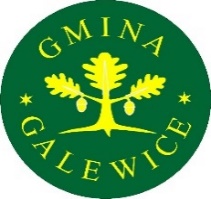 Załącznik nr 2UMOWA nr RO. ……… ./2023/PKzawarta w dniu ………………2023 roku w  Galewicach  pomiędzy:Gminą Galewice z siedzibą w Galewicach, ul. Wieluńska 5, 98-405 Galewice, NIP 9970132876, REGON 250855073  zwaną dalej „Zamawiającym” reprezentowaną przez:  Wójta Gminy - Piotra Kołodziejaprzy kontrasygnacie Skarbnika Gminy -  Ewy Stasik a  …………………………………………………….  z  siedzibą w…………………………... przy ul…………………………………, zarejestrowanym w Wydziale ……... Krajowego Rejestru Sądowego w ……………pod nr …………, kapitał zakładowy w wysokości………………,  NIP…………., Regon………………  lub  (imię)  ……..  (nazwisko)  …………..  zam.  (adres  miejsca  zamieszkania) ……………., prowadzący działalność gospodarczą pod firmą (imię) ………….. (nazwisko) ………….. (nazwa handlowa) ……………..….. z siedzibą w (adres prowadzonej działalności gospodarczej) ……………………………, wpisany do Centralnej Ewidencji i Informacji o Działalności Gospodarczej, NIP: …., REGON: … zwanym dalej „Inspektorem Nadzoru  Inwestorskiego”, w rezultacie zamówienia publicznego realizowanego na podst. art. 2 ust. 1 pkt. 1 ustawy z dnia 11 września 2019 r. Prawo zamówień publicznych (Dz. U. z 2021 r., poz. 1129 z późn. zm.).  została zawarta umowa o następującej treści :  1Zamawiający zleca, a Inspektor Nadzoru Inwestorskiego przyjmuje na siebie obowiązek pełnienia funkcji Inspektora Nadzoru Inwestorskiego nad realizacją zadania : „Budowa windy zewnętrznej przy budynku Urzędu Gminy  w Galewicach”. Szczegółowy zakres prac objętych nadzorem inwestorskim przedstawia dokumentacja SWZ zawarta na stronie BIP Urzędu Gminy w Galewicach pod adresem: https://platformazakupowa.pl/transakcja/732724 Inspektor Nadzoru Inwestorskiego oświadcza, że zapoznał się z dokumentacją o której mowa w ust.2.( CPV -71520000-9- usługi nadzoru budowlanego)Zamawiający wymaga, aby zamówienie było realizowane w terminie do dnia zakończenia zadania od daty podpisania umowy z zastrzeżeniem gwarancji o których mowa w § 3 ust.1 lit. o). Zamawiający wymaga, aby Inspektor Nadzoru Inwestorskiego posiadał możliwość codziennego pobytu na budowie. Na czas obowiązywania umowy Inspektor Nadzoru Inwestorskiego zobowiązany jest do posiadania aktualnego wpisu do odpowiedniej Izby Samorządu Zawadowego.  2Funkcje Inspektora Nadzoru Inwestorskiego w specjalności wielobranżowej pełnić będzie: ……………………………………., który/a oświadcza, że posiada wymagane przepisami uprawnienia do nadzorowania przedmiotu zamówienia, numer uprawnień …………………………… z dnia ……………………. wydane przez ………………………………..                                                                     3Strony ustalają, że do obowiązków Inspektora Nadzoru Inwestorskiego należy: Pełny zakres czynności określony w przepisach Ustawy z dnia 7 lipca 1994 r. – Prawo budowlane (tekst jednolity Dz. U. 2021r. poz. 2351 z późn. zm.),Sprawdzenie i akceptacja dokumentacji technicznej,Znajomość dokumentacji technicznej oraz treści umowy zawartej przez Zamawiającego z Wykonawcą robót budowlanych,Stawanie się na każdorazowe uzasadnione wezwanie Zamawiającego i Wykonawcy robót budowalnych objętych nadzorem- niezwłocznie tj. w ciągu 24 godzin;    Zamawiający wymaga, aby Inspektor Nadzoru posiadał możliwość codziennego pobytu na budowie, a przed wizytą na placu budowy powiadomić o fakcie, Reprezentowanie Inwestora (Zamawiającego) na budowie poprzez bieżącą kontrolę robót w zakresie ich zgodności z dokumentacja techniczną, specyfikacjami technicznymi wykonania i odbioru, SWZ, ofertą Wykonawcy robót oraz zasadami wiedzy technicznej, sztuką budowlaną,  obowiązującymi przepisami oraz przepisami Prawa budowlanego. Kontrolowanie jakości stosowanych wyrobów budowlanych w rozumieniu art.10 Prawa budowlanego, żądanie przeprowadzenia dodatkowych badań jakościowych wyrobów budowlanych w sytuacjach przewidzianych przepisami prawa oraz obowiązkowo sprawdzenie przestawionych przez Wykonawcę certyfikatów i deklaracji zgodności przed ich wbudowaniem, a w szczególności zapobieganie zastosowania wyrobów budowlanych wadliwych i nie dopuszczalnych do obrotu i stosowania w budownictwie,  Stwierdzenie w toku wykonania robót budowlanych zgodności ich realizacji z dokumentacja projektową.,Analizowanie rozwiązań zamiennych w stosunku do przewidzianych w projekcie, a zgłoszonych i zaproponowanych przez Kierownika Budowy lub Kierownika Robót  lub przez Inwestora oraz uzgadnianie wprowadzonych rozwiązań, Powiadamianie Zamawiającego i Wykonawcę o wykrytych wadach oraz poświadczenie usunięcia wad przez Wykonawcę, a także ustalenie rodzaju i zakresu koniecznych do wykonania robót poprawkowych, żądanie usunięcia przez Wykonawcę   wad ujawnionych w toku wykonywania robót i wad w wykonanych robotach oraz informowanie Zamawiającego w przypadku nieusunięcia tych wad,Żądanie od Kierownika budowy lub Kierownika Robót dokonania poprawek, bądź ponownego wykonania wadliwie wykonanych robót, a także wstrzymanie dalszych robót budowalnych w przypadku, gdyby ich kontynuacja mogła wywołać  zagrożenie, bądź spowodować niedopuszczalną niezgodność z projektem,Sporządzenie protokołów na roboty dodatkowe lub zamienne w swoim zakresie,Analizowanie i przedstawianie do akceptacji Zamawiającego proponowanych przez Wykonawcę zakresów robót dodatkowych lub zamiennych, w tym sprawdzenie kosztorysów na te roboty, Uczestniczenie przy przeprowadzaniu prób pomiarów i sprawdzeń wykonywanych w związku z realizowaną inwestycją,  Stwierdzenie gotowości do odbioru wykonanych robót oraz udział w czynnościach odbiorowych częściowych wraz z odbiorem końcowym robót w tym sprawdzenie i odbiór robót budowlanych ulegających zakryciu lub zanikających, uczestniczenie w próbach i odbiorach technicznych, Uczestniczenie w pracach komisji w trakcie prowadzenia robót, w trakcie dokonywania ich odbioru, w trakcie odbioru wykonanych napraw, usuniętych usterek i w trakcie przeglądów gwarancyjnych : do obowiązków Inspektora Nadzoru w czasie trwania okresu gwarancyjnego należeć będzie również udział w przeglądach gwarancyjnych robót. Przeglądy gwarancyjne uważa się również integralna część umowy, bez możliwości dodatkowego wynagrodzenia z tego tytułu,Prowadzenie wszelkich spraw formalno- prawnych związanych z wykonywaniem, odbiorami i zakończeniem robót, Informowanie na bieżąco o terminowości wykonania robót Zamawiającego, Potwierdzenie Zamawiającemu ilości i rodzaju faktycznie wykonanych robót budowalnych, jako podstawę do sporządzenia i przedłożenia faktury przez Wykonawcę, Kontrolowanie przestrzegania przez Wykonawcę przepisów BHP, przepisów dotyczących ochrony środowiska, utrzymania porządku na terenie budowy oraz kontrolowanie zabezpieczenia przez Wykonawcę terenu budowy, w przypadku odstąpienia od umowy przez którąkolwiek ze stron,  Stwierdzenie zakończenia robót, sprawdzenie kompletności i prawidłowości wymaganej dokumentacji powykonawczej oraz przedłożenie jej do akceptacji Zamawiającego, Sprawdzenie kosztorysów powykonawczych Wykonawcy zadania budowlanego pod względem merytorycznym i rachunkowym w swoim zakresie, Kontrolowanie rozliczenia budowy,Zapewnienie pomocy przy rozliczeniu umowy w przypadku odstąpienia od umowy przez którąkolwiek ze stron,Branie czynne udziału w rozwiązywaniu rodzaju skarg i roszeń osób trzecich wywołanych realizacją nadzorowanych robót w swoim zakresie,Branie czynnego udziału w spotkaniach organizowanych przez Zamawiającego w sprawach dotyczących realizacji przedmiotowej inwestycji oraz sporządzanie protokołów ze spotkań,Współpracowanie z organami nadzoru budowalnego.Inspektor Nadzoru Inwestorskiego ma prawo wydawać kierownikowi budowy lub kierownikowi robót  potwierdzone wpisem do dziennika budowy zalecenia dotyczące:Usunięcia nieprawidłowości lub zagrożeń,Wykonania prób lub badań, także wymajających odkrycia robót lub elementów zakrywających,Przedstawienie ekspertyz dotyczących prowadzenia robót budowlanych,Dowodów dopuszczenia do obrotu i stosowania w budownictwie wyrobów oraz urządzeń technicznych. 4Inspektor Nadzoru jest w granicach posiadanego umocowania niniejszą umową przedstawicielem Zamawiającego, w ramach umowy zawartej z Wykonawcą robót budowlanych określonych w § 1 niniejszej umowy.Jeżeli w czasie realizacji zadania inwestycyjnego zajdzie konieczność wykonania robót dodatkowych nieprzewidzianych umową zawartą z Wykonawcą robót budowalnych, to Inspektor Nadzoru  powinien niezwłocznie zawiadomić o tym Zamawiającego celem podjęcia decyzji co do ich zlecenia Wykonawcy. Bez zgody Zamawiającego Inspektor Nadzoru Inwestorskiego nie jest upoważniony do wydawania Wykonawcy polecenia wykonania robót dodatkowych.  5Wynagrodzenie za pełnienie funkcji Inspektora Nadzoru Inwestycyjnego ustala się na kwotę netto w wysokości …………………. zł ( słownie : …………………zł ) + podatek VAT w wys. 23% w kwocie ……………………………… co daje kwotę brutto w wysokości ………………………….. zł (słownie :…………………………………… zł ).Wynagrodzenie określone w ust. 1 jest wynagrodzeniem ryczałtowym za całkowity czas realizacji umowy, niepodlegającym zmianom i stanowi maksymalne wynagrodzenie przysługujące Wykonawcy, za wyjątkiem przesłanek określonych w § 9 umowy ( zmiany umowy). W przypadku, kiedy w okresie wykonywania przez Inspektora nadzoru przedmiotu umowy, planowana wysokość robót budowlanych ulegnie zmianie, wynagrodzenie Inspektora nadzoru za wykonanie przedmiotu niniejszej umowy pozostanie bez zmian. Wynagrodzenie określone w ust. 1 płatne będzie po dokonaniu odbioru częściowego każdego z etapów robót budowlanych i będzie do nich proporcjonalne. Zamawiający zapłaci Wykonawcy za przedmiot umowy wynagrodzenie zgodne z formularzem ofertowym na podstawie wystawionej faktury na rachunek bankowy nr: ..........................................................................................................Wykonawca fakturę będzie wystawiał na:                     Gmina Galewice,                     ul. Wieluńska 5,                     98-405 Galewice,                     NIP: 997-013-28-76, Regon: 250855073.Inspektor Nadzoru Inwestorskiego potwierdza, iż wynagrodzenie wskazane w ust.1 obejmuje wszystkie elementy niezbędne do wykonania przedmiotu umowy, uwzględniając wnikliwą i całościową znajomość  przedmiotu nadzorowanej inwestycji oraz wszelkie standardy, a także obejmuje wszelkie ryzyko oraz wszystkie koszty ,w tym m.in.:Wszelkie wydatki ponoszone przez Inspektora   celem sprawowania nadzoru inwestorskiego,Koszty ponoszone przez Inspektora z tytuły dojazdów na teren budowy, przejazdów , diet i noclegów,Koszy pobytu na budowie.Niedoszacowanie, pominięcie lub brak rozpoznania zakresu przedmiotu umowy nie może być podstawą do żądania zmiany wynagrodzenia określonego w ust.1.Zmiana terminu ( obowiązywania umowy ) pełnienia funkcji Inspektora Nadzoru Inwestorskiego, w związku z wydłużeniem terminu wykonywania robót budowalnych nie stanowi podstawy do zmiany wynagrodzenia,  o którym mowa w ust.1.Wynagrodzenie Inspektora Nadzoru Inwestorskiego zostanie wypłacone w terminie ……… dni od daty otrzymania faktury przez Zamawiającego. Zamawiający oświadcza, że jest upoważniony do otrzymywania faktur VAT. Wynagrodzenie Inspektora Nadzoru Inwestorskiego,  o którym mowa w ust. 1., nie podlega waloryzacji.  6Zamawiający przekaże Inspektorowi Nadzoru Inwestorskiego pełną dokumentację techniczno-prawną niezbędną  w procesie realizacji robot budowlanych określonych w § 1 ust.2 niniejszej umowy.         7Strony ustalają, ze obowiązywać je będą następujące kary umowne :Zamawiający zapłaci Inspektorowi Nadzoru Inwestorskiego kary umowne z tytułu odstąpienia od umowy przez którakolwiek ze stron z przyczyn leżących po stronie Zamawiającego -  w wysokości 10% wynagrodzenia umownego netto, o którym mowa w § 5 ust. 1.Inspektor Nadzoru zapłaci Zamawiającemu kary umowne :W przypadku odstąpienia od umowy przez którąkolwiek ze stron z przyczyn leżących po stronie Inspektora Nadzoru Inwestorskiego w wysokości 10% wynagrodzenia umownego netto, o którym mowa w § 5 ust. 1,Za nieterminowe dokonywanie odbioru robót ulegających zakryciu  lub zanikających z przyczyn zależnych od Inspektora Nadzoru Inwestorskiego – w wysokości 200, 00 zł ( słownie: dwieście 00/100 zł) za każdy dzień zwłoki licząc od umownego terminu ich wykonania,Za nieterminowe dokonanie odbioru końcowego z przyczyn zależnych od Inspektora Nadzoru – w wysokości 500,00 zł ( słownie: pięćset 00/100 zł) za każdy dzień zwłoki, Za zwłokę w wykonaniu zobowiązań wynikających z realizacji niniejszej umowy zarówno w okresie nadzoru nad wykonywanymi robotami, jak też w okresie gwarancji jakości – w wysokości 0,2% wynagrodzenia umownego netto, za każdy dzień zwłoki licząc od umownego terminu ich wykonania z wyjątkiem ust.2. lit. b), c) niniejszego paragrafu.  Inspektor Nadzoru Inwestorskiego wyraża zgodę na potrącanie kar umownych z wynagrodzenia należnego za wykonanie przedmiotu umowy.Inspektor Nadzoru Inwestorskiego ponosi wobec Zamawiającego odpowiedzialność odszkodowawczą  z tytułu niewykonania lub nienależytego wykonania obowiązków pełnienia funkcji Inspektora Nadzoru Inwestorskiego określonych niniejsza umową oraz przepisami prawa.   Zapłata kary umownej nie zwalnia Inspektora Nadzoru Inwestorskiego z odpowiedzialności odszkodowawczej na zasadach ogólnych. Zamawiający zastrzega sobie prawo do dochodzenia odszkodowania przewyższającego wysokość kar umownych do wysokości rzeczywiście poniesionych szkód.  8Zamawiający ma prawo odstąpić od umowy w przypadku, gdy Inspektor Nadzoru Inwestorskiego : Nie rozpoczął wykonania obowiązków wynikających z niniejszej umowy w terminie lub przerwał ich wykonywanie z przyczyn zależnych od Inspektora Nadzoru Inwestorskiego na okres dłuższy niż 10 dni,Będzie wykonywał obowiązki w sposób niezgodny z niniejsza umową, pomimo wezwania go na piśmie do zaprzestania naruszeń w terminie 30 dni od dnia, w którym mógł zapoznać się z treścią wezwania. Umowa może ulec rozwiązaniu:W przypadku rozwiązania umowy przez Zamawiającego z Wykonawcą robót budowlanych przed zakończeniem robót, w takim przypadku rozliczenie za wykonane prace przez Inspektora Nadzoru Inwestorskiego zostanie uzgodnione proporcjonalnie do wartości wykonanych robót budowlanych. Odstąpienie od umowy bądź jej wypowiedzenie powinno nastąpić w formie pisemnej pod rygorem nieważności takiego oświadczenia i powinno zawierać uzasadnienie. 9Wszelkie zmiany i uzupełnienia treści niniejszej umowy, wymagają aneksu sporządzonego z zachowaniem formy pisemnej pod rygorem nieważności. Zamawiający przewiduje możliwość dokonania zmian postanowień niniejszej umowy za zgodą obu stron wyrażoną w formie pisemnej. Zmiany warunków niniejszej umowy mogą być dokonane w następujących zakresach:W przypadku zmiany stawki podatku od towaru i usług ( VAT ) wynagrodzenie ulegnie zmianie stosowanie do zmiany stawki bez zmiany wynagrodzenia netto. 10 W sprawach nieuregulowanych niniejszą umową stosuje się odpowiednie przepisy kodeksu cywilnego, Prawa zamówień publicznych i innych ustaw.  11Ewentualne spory wynikłe na tle niniejszej umowy rozstrzygać będzie właściwy dla siedziby Zamawiającego Sąd Powszechny.  12Umowa niniejsza została sporządzona w trzech jednobrzmiących egzemplarzach jeden dla Inspektora Nadzoru Inwestorskiego i dwa dla Zamawiającego.             Zamawiający                                                                    Inspektor Nadzoru Inwestorskiego Kontrasygnata Skarbnika Gminy